MCSAL РАБОЧИЙ ПОЛУКОМБИНЕЗОН ИЗ ПОЛИЭСТЕРА И ХЛОПКА СЕРИИ MACH2 CORPORATE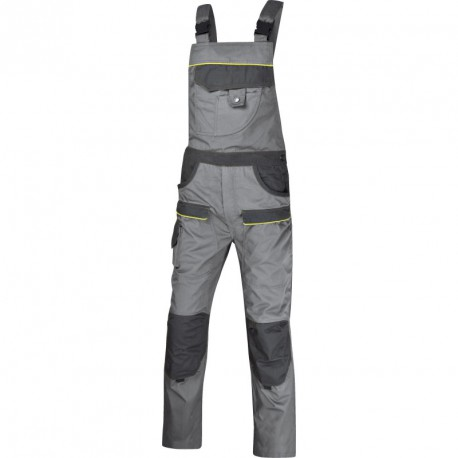 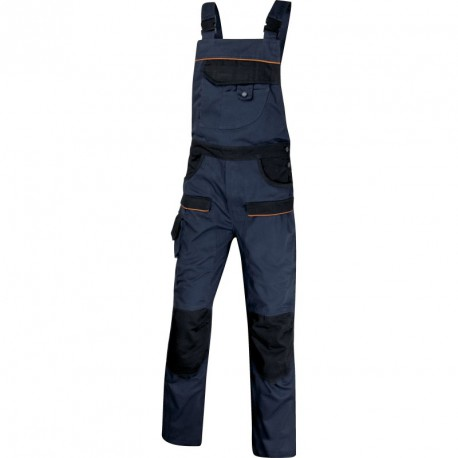 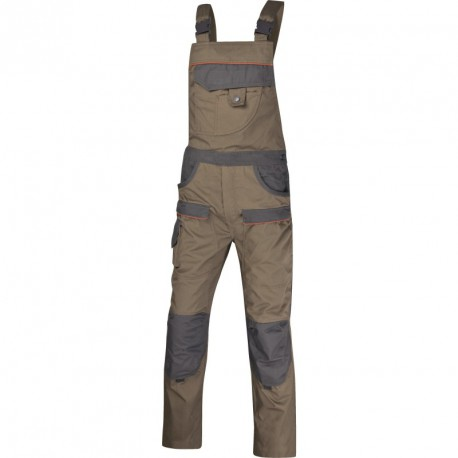 Цвет: светло-серый/темно-серый;   темно-синий/черный;      бежевый/серый; Размер: S/M/L/XL/XXL/3XLСПЕЦИФИКАЦИЯПолукомбинезон на бретелях, с застежкой брюк на молнию, дополнительным застегиванием на пуговицы по бокам. Большое   количество накладных и прорезных карманов.  Материал: смесовая ткань (65% полиэстер, 35% хлопок), плотность 245 г/кв.мОСНОВНЫЕ ПРЕИМУЩЕСТВА ТОВАРА ДЛЯ ПОЛЬЗОВАТЕЛЯ12 функциональных карманов, включая 1 для замерочной линейки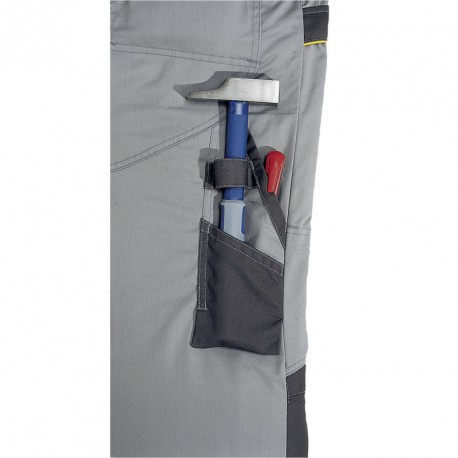 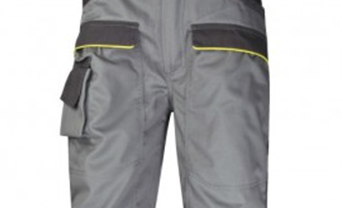 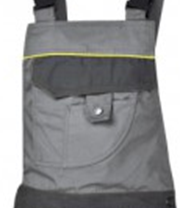 Карманы для наколенников                                    Усиленная накладка в ягодичной части брюк                  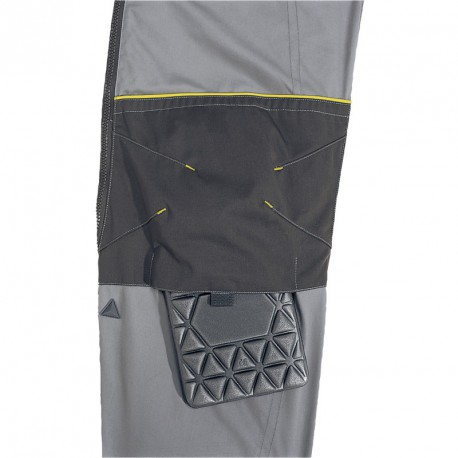 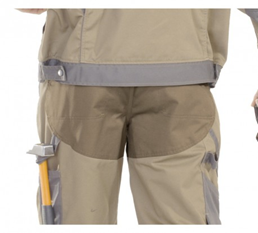 Регулируемые эластичные бретели                          Пояс на пуговицах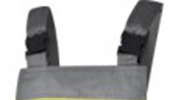 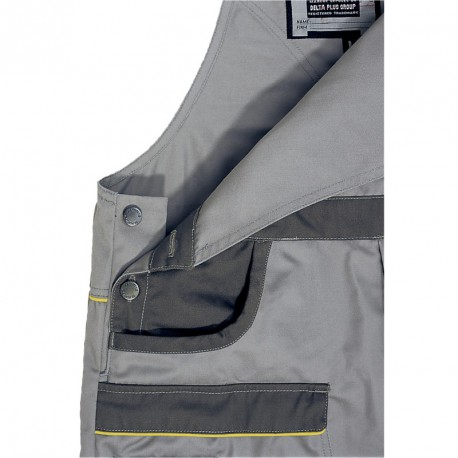 ТО:Полукомбинезон рабочий из смесовой ткани (65% полиэстер, 35% хлопок), плотность 245 г/кв.мПолукомбинезон прямого силуэта с имитацией пояса с застежкой-молнией в среднем шве передних половинок брюк, с застегиванием на пуговицы по боковым швам, с притачными нагрудником и спинкой на бретелях. Бретели с участком из эластичной ленты, с застежкой-карабином. Передняя половинка брюк из двух частей: верхней и нижней. На верхней части – два прорезных боковых кармана с наклонным входом. Ниже расположены два накладных кармана с клапаном, застегивающимся на контактную ленту; на правом кармане -дополнительно накладной карман с клапаном, застегивающимся на контактную ленту.  На нижней части - усилительные накладки в области колена в виде кармана для наколенника, застегивающимся на контактную ленту внизу кармана. Задняя половинка брюк из двух частей: верхней и нижней. Верхняя часть усилена дополнительной накладкой, на которой с двух сторон расположены накладные карманы с клапаном, застегивающимся на контактную ленту. На левой нижней части - накладной карман для инструментов со шлевкой, расположенной выше кармана. На правой нижней части - накладной карман с косым входом, на котором – дополнительный карман для инструментов со шлевкой.Нагрудник с держателями для застежки-карабина, двумя (большим и малым) накладными карманами. Большой карман с клапаном на контактной ленте. Малый карман расположен на большом, клапан – с застежкой на кнопку. В области соединения передних половинок брюк с нагрудником – имитация пояса.Основные цвета: светло-серый/темно-синий/бежевыйДетали темно-серого /черного/серого цвета: клапана карманов, штанины спереди ниже от колена, нагрудник, карман со шлевками. Все остальные элементы – основного цвета.